  ΘΕΜΑ : «Προκήρυξη εκδήλωσης ενδιαφέροντος για την μετακίνηση μαθητών της Β τάξης του 2ου ΓΕΛ Ζακύνθου  από τη Ζάκυνθο στα Ιωάννινα  από 30-3-2017 έως 2-4-2017.»Το 2ο  ΓΕΛ  Ζακύνθου καλεί τα ταξιδιωτικά γραφεία που ενδιαφέρονται να υποβάλλουν στην Δ/νση του Σχολείου κλειστές προσφορές για την μετακίνηση 90 μαθητών/τριών και πέντε (5) συνοδών εκπαιδευτικών στα Ιωάννινα με τούς ειδικότερους όρους και προϋποθέσεις :Προορισμός :  ΙωάννιναΑριθμός μαθητών : ενενήντα (90)Αριθμός καθηγητών πέντε (5) (3 μονόκλινα και 1 δίκλινο δωμάτιο).Μέσα μετακίνησης :  Πορθμείο και λεωφορεία.Ξενοδοχείο τεσσάρων τουλάχιστον αστέρων. Δωμάτια μαθητών τρίκλινα.Πρωϊνό στο ξενοδοχείο.Μετακινήσεις όπως στο πρόγραμμα.Υποχρεωτική ασφάλιση αστικής ευθύνης διοργανωτή εκδρομών.Το Ειδικό Σήμα Λειτουργίας Ταξιδιωτικού Γραφείου σε ισχύ σύμφωνα με την κείμενη νομοθεσία.Πρόσθετη ασφάλιση που καλύπτει έξοδα σε περίπτωση ασθενείας ή ατυχήματος.Οι προσφορές πρέπει να κατατεθούν στη Διεύθυνση του Σχολείου μέχρι την 18η Ιανουαρίου 2017  και  ώρα  11.30π.μ.  σε κλειστό φάκελο με επισυναπτόμενα  τα απαραίτητα δικαιολογητικά  και όχι με τηλεομοιοτυπία ή μέσω ηλεκτρονικού ταχυδρομείου. Κατόπιν θα γίνει το άνοιγμα των προσφορών.  Για την επιλογή του ταξιδιωτικού γραφείου θα συνεκτιμηθούν :Το προσφερόμενο ξενοδοχείο (θέση- κατηγορία).Η ποιότητα των λεωφορείων της μετακίνησης.Οι τυχόν υπάρχουσες συστατικές επιστολές από άλλα σχολεία  για το γραφείο.Η προσφερόμενη τιμή κατ άτομο.Η περίπτωση μετακίνησης από το λιμάνι της Κυλλήνης  εφόσον μειώνει το κόστος ανά μαθητή.Ο    ΔΙΕΥΘΥΝΤΗΣ                                                                                                          ΚΑΡΑΪΣΚΟΣ ΑΘΑΝΑΣΙΟΣ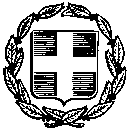 ΕΛΛΗΝΙΚΗ ΔΗΜΟΚΡΑΤΙΑΥΠΟΥΡΓΕΙΟ  ΠΑΙΔΕΙΑΣΕΡΕΥΝΑΣ  ΚΑΙ ΘΡΗΣΚΕΥΜΑΤΩΝΖάκυνθος, 22/12/2016Αριθ. Πρωτ.: 1483ΕΛΛΗΝΙΚΗ ΔΗΜΟΚΡΑΤΙΑΥΠΟΥΡΓΕΙΟ  ΠΑΙΔΕΙΑΣΕΡΕΥΝΑΣ  ΚΑΙ ΘΡΗΣΚΕΥΜΑΤΩΝ-----ΠΕΡΙΦΕΡΕΙΑΚΗ ΔΙΕΥΘΥΝΣΗΑ/ΘΜΙΑΣ & Β/ΘΜΙΑΣ ΕΚΠ/ΣΗΣ ΙΟΝΙΩΝ ΝΗΣΩΝΔΙΕΥΘΥΝΣΗ Β/ΘΜΙΑΣ ΕΚΠΑΙΔΕΥΣΗΣ ΖΑΚΥΝΘΟΥ2ο ΓΕΝΙΚΟ ΛΥΚΕΙΟ ΖΑΚΥΝΘΟΥΠΡΟΣ:-----ΠΡΟΣ:Ταχ. Δ/νση : Παναγούλα-ΖάκυνθοςΤ.Κ. – Πόλη : 29100 – Ζάκυνθος e-mail : mail@2lyk-zakynth.zak.sch.grΠληροφορίες: Καραΐσκος ΑθανάσιοςΤηλέφωνο/Φαξ: 26950 44173ΚΟΙΝ: